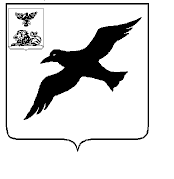 ОТЧЕТО РЕЗУЛЬТАТАХ КОНТРОЛЬНОГО МЕРОПРИЯТИЯ					от  02.11.2020года.1. Основание для проведения контрольного мероприятия: Распоряжение КСК Грайворонского городского округа  от  01.11. 2020 года № 12. 	2. Предмет контрольного мероприятия: Проверка финансово-хозяйственной деятельности «ЕДДС-112 Грайворонского городского округа» в 2019 году и текущем периоде 2020 года.3. Объект (объекты) контрольного мероприятия:3.1. «Единая дежурно-диспетчерская служба 112 Грайворонского городского округа».4. Срок проведения контрольного мероприятия с 01.10.2020 г. по 31.10.2020г.5. Проверяемый период деятельности: с 01.01.2019г. по 30.09.2020г.6. Объем проверенных средств: 5 420,8 тыс. руб.7. По результатам контрольного мероприятия установлено следующее:	1.Нарушение Пункта 3.9. Устава Учреждения : «Использование средств Учреждения осуществляется в соответствии со сметой доходов и расходов казенного учреждения, утвержденной главой администрации Грайворонского городского округа и согласованной с комитетом финансов и налоговой политики Грайворонского городского округа».	2. В 2019 году зарплата начальника учреждения рассчитывалась согласно базовому окладу начальника III группы учреждения. Но так, как по численности (до 70 человек) «ЕДДС-112» относится к IV группе, оклад начальника ниже на 1197,0 рублей.	Переплата заработной платы с налогами за 2019 год начальнику «ЕДДС-112» за 2019 год составляет 22 110,4 + 6 677,34= 28787,4 руб. и является потерями бюджета (приложение таблица №1).	Оклад оперативного дежурного отделения пунктов управления штаба ГО категорированного города и оклад спасателя в 2019 году были занижены на 1730,0 руб. и 735,0 руб. соответственно.	Комиссия сделала выборочный расчет заработной платы оперативного дежурного и спасателя за 2019 год согласно постановлению Правительства Белгородской области №66-пп (приложение таблица №2).Таким образом, недоплата за 2019 год по этим должностям составила 45 833,90 руб. и 917,49 руб., соответственно.	3.Постановлением администрации Грайворонского городского округа от 17.01.2020 года №22 утверждены размеры должностных окладов и ежемесячных дополнительных выплат к должностному окладу с 01 января 2020 года.	Согласно этому Постановлению, начальнику Учреждения установлена ежемесячная премия по результатам работы в размере 25% и ежемесячная надбавка за сложность, напряженность и высокие достижения в труде в размере 100-90%.	Согласно пункту 4.6 Положения об оплате труда работников МКУ «ЕДДС-112» предусматривается премирование работников за особые условия труда за месяц в размере до 100% должностного оклада.	Вывод: Ежемесячная премия по результатам работы в размере 25%, установленная с 01.01.2020 года является неправомерной. За январь-сентябрь 2020 года начислено премии 35 536,81 рублей. Данная сумма является потерями бюджета.	4. В бюджетной смете учреждения на 2019 год запланировано на заработную плату  с начислениями на 305,2 + 89,2= 394,4 тыс. руб. больше расчетного.КОНТРОЛЬНО-СЧЕТНАЯ  КОМИССИЯ ГРАЙВОРОНСКОГО ГОРОДСКОГО ОКРУГАул. Комсомольская ,21, г. Грайворон, Белгородская область, 309370                         тел (47261) 45164 электронная почта: sovdep@gr.belregion.ru            Председатель контрольно-счетной комиссииГрайворонского городского округаН.А. Приходченко   